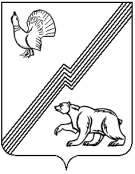 АДМИНИСТРАЦИЯ ГОРОДА ЮГОРСКАХанты-Мансийского автономного округа – Югры ПОСТАНОВЛЕНИЕот 24 декабря 2018 года 									          № 3567О внесении изменений в постановление администрации города Югорска от 30.10.2013 № 3225 «О муниципальной программе города Югорска «Развитие муниципальной службыв городе Югорске на 2014 – 2020 годы»В связи с  уточнением объемов финансирования программных мероприятий муниципальной программы:1. Внести в приложение к  постановлению администрации города Югорска от 30.10.2013 № 3225 «О муниципальной программе города Югорска «Развитие муниципальной службы                     в городе Югорске на 2014 – 2020 годы» (с изменениями  от 14.11.2014 № 6223,  от 17.11.2014         № 6233, от 12.12.2014 № 6923, от 30.12.2014 № 7401, от 20.05.2015 № 2069, от 03.12.2015                  № 3501, от 15.12.2015 № 3613, от 14.03.2016 № 558, от 18.11.2016 № 2846, от 29.06.2017                     № 1584, от 01.12.2017 № 2975, от 28.12.2017 № 3321)  следующие изменения:1.1. Строку «Финансовое обеспечение муниципальной программы» паспорта муниципальной программы  изложить в следующей редакции:«                                                                                                                                                                  ».1.2. Таблицу 3 изложить в новой редакции ( приложение ).2. Опубликовать  постановление в официальном печатном издании города Югорска                  и разместить на официальном сайте органов местного самоуправления города Югорска.3. Настоящее постановление вступает в силу после его официального опубликования.  4. Контроль за выполнением постановления возложить на начальника юридического управления администрации города Югорска Д.А. Крылова.Глава  города Югорска                                                                                                А.В. БородкинПриложениек постановлениюадминистрации города Югорскаот   24 декабря 2018 года   №  3567Таблица 3Перечень основных мероприятий муниципальной программы«Развитие муниципальной службы в городе Югорске на 2014 - 2020 годы»Финансовое обеспечение муниципальной программыБюджет города Югорска – 3587,6 тысяч рублей, в том числе:2014 год – 1 000,0 тыс.рублей2015 год - 550,0 тыс рублей2016 год - 394,5 тыс.рублей2017 год – 447,0 тыс.рублей2018 год – 396,1 тыс.рублей2019 год – 400,0 тыс.рублей2020 год – 400,0 тыс.рублейКодстроки№ОсновногомероприятияОсновные мероприятия программы (связь мероприятий с целевыми показателями муниципальной программы)Основные мероприятия программы (связь мероприятий с целевыми показателями муниципальной программы)Ответственный исполнитель/ соисполнитель (наименование органа или структурного подразделения, учреждения)Финансовые затраты на реализациюФинансовые затраты на реализациюФинансовые затраты на реализациюФинансовые затраты на реализациюФинансовые затраты на реализациюФинансовые затраты на реализациюФинансовые затраты на реализациюФинансовые затраты на реализациюФинансовые затраты на реализациюФинансовые затраты на реализацию(тыс. рублей)(тыс. рублей)(тыс. рублей)(тыс. рублей)(тыс. рублей)(тыс. рублей)(тыс. рублей)(тыс. рублей)Кодстроки№ОсновногомероприятияОсновные мероприятия программы (связь мероприятий с целевыми показателями муниципальной программы)Основные мероприятия программы (связь мероприятий с целевыми показателями муниципальной программы)Ответственный исполнитель/ соисполнитель (наименование органа или структурного подразделения, учреждения)Источникифинансированиявсеговсего2014год2014год2015год2015год2016год2016год2017год2017год2017год2018год2018год2019год2019год2020год2020год01Цель: Повышение эффективности муниципальной службы и муниципального управленияЦель: Повышение эффективности муниципальной службы и муниципального управленияЦель: Повышение эффективности муниципальной службы и муниципального управленияЦель: Повышение эффективности муниципальной службы и муниципального управленияЦель: Повышение эффективности муниципальной службы и муниципального управленияЦель: Повышение эффективности муниципальной службы и муниципального управленияЦель: Повышение эффективности муниципальной службы и муниципального управленияЦель: Повышение эффективности муниципальной службы и муниципального управленияЦель: Повышение эффективности муниципальной службы и муниципального управленияЦель: Повышение эффективности муниципальной службы и муниципального управленияЦель: Повышение эффективности муниципальной службы и муниципального управленияЦель: Повышение эффективности муниципальной службы и муниципального управленияЦель: Повышение эффективности муниципальной службы и муниципального управленияЦель: Повышение эффективности муниципальной службы и муниципального управленияЦель: Повышение эффективности муниципальной службы и муниципального управленияЦель: Повышение эффективности муниципальной службы и муниципального управленияЦель: Повышение эффективности муниципальной службы и муниципального управленияЦель: Повышение эффективности муниципальной службы и муниципального управленияЦель: Повышение эффективности муниципальной службы и муниципального управленияЦель: Повышение эффективности муниципальной службы и муниципального управленияЦель: Повышение эффективности муниципальной службы и муниципального управленияЦель: Повышение эффективности муниципальной службы и муниципального управления02Задача 1. Повышение профессиональной компетентности муниципальных служащих и лиц, включенных в кадровый резервЗадача 1. Повышение профессиональной компетентности муниципальных служащих и лиц, включенных в кадровый резервЗадача 1. Повышение профессиональной компетентности муниципальных служащих и лиц, включенных в кадровый резервЗадача 1. Повышение профессиональной компетентности муниципальных служащих и лиц, включенных в кадровый резервЗадача 1. Повышение профессиональной компетентности муниципальных служащих и лиц, включенных в кадровый резервЗадача 1. Повышение профессиональной компетентности муниципальных служащих и лиц, включенных в кадровый резервЗадача 1. Повышение профессиональной компетентности муниципальных служащих и лиц, включенных в кадровый резервЗадача 1. Повышение профессиональной компетентности муниципальных служащих и лиц, включенных в кадровый резервЗадача 1. Повышение профессиональной компетентности муниципальных служащих и лиц, включенных в кадровый резервЗадача 1. Повышение профессиональной компетентности муниципальных служащих и лиц, включенных в кадровый резервЗадача 1. Повышение профессиональной компетентности муниципальных служащих и лиц, включенных в кадровый резервЗадача 1. Повышение профессиональной компетентности муниципальных служащих и лиц, включенных в кадровый резервЗадача 1. Повышение профессиональной компетентности муниципальных служащих и лиц, включенных в кадровый резервЗадача 1. Повышение профессиональной компетентности муниципальных служащих и лиц, включенных в кадровый резервЗадача 1. Повышение профессиональной компетентности муниципальных служащих и лиц, включенных в кадровый резервЗадача 1. Повышение профессиональной компетентности муниципальных служащих и лиц, включенных в кадровый резервЗадача 1. Повышение профессиональной компетентности муниципальных служащих и лиц, включенных в кадровый резервЗадача 1. Повышение профессиональной компетентности муниципальных служащих и лиц, включенных в кадровый резервЗадача 1. Повышение профессиональной компетентности муниципальных служащих и лиц, включенных в кадровый резервЗадача 1. Повышение профессиональной компетентности муниципальных служащих и лиц, включенных в кадровый резервЗадача 1. Повышение профессиональной компетентности муниципальных служащих и лиц, включенных в кадровый резервЗадача 1. Повышение профессиональной компетентности муниципальных служащих и лиц, включенных в кадровый резерв031.1.Организация обучения муниципальных служащих и лиц, включенных в кадровый резерв (резерв управленческих кадров) по дополнительным профессиональным программам по приоритетным направлениям,  включая обучение на рабочем месте («Школа муниципального служащего»)     ( 1 )Организация обучения муниципальных служащих и лиц, включенных в кадровый резерв (резерв управленческих кадров) по дополнительным профессиональным программам по приоритетным направлениям,  включая обучение на рабочем месте («Школа муниципального служащего»)     ( 1 )Управление по вопросам муниципальной службы, кадров и наградМестный бюджет2571,32571,3656,7656,7400,5400,5247,5247,5365,3365,3365,3298,1298,1300,0300,0300,0300,004 Итого по задаче 1 Итого по задаче 1 Итого по задаче 1 Итого по задаче 1Местныйбюджет2571,32571,3656,7656,7400,5400,5247,5247,5365,3365,3365,3298,1298,1300,0300,0300,0300,005Задача 2. Совершенствование работы, направленной на применение мер по предупреждению коррупции и борьбе с ней на муниципальной службеЗадача 2. Совершенствование работы, направленной на применение мер по предупреждению коррупции и борьбе с ней на муниципальной службеЗадача 2. Совершенствование работы, направленной на применение мер по предупреждению коррупции и борьбе с ней на муниципальной службеЗадача 2. Совершенствование работы, направленной на применение мер по предупреждению коррупции и борьбе с ней на муниципальной службеЗадача 2. Совершенствование работы, направленной на применение мер по предупреждению коррупции и борьбе с ней на муниципальной службеЗадача 2. Совершенствование работы, направленной на применение мер по предупреждению коррупции и борьбе с ней на муниципальной службеЗадача 2. Совершенствование работы, направленной на применение мер по предупреждению коррупции и борьбе с ней на муниципальной службеЗадача 2. Совершенствование работы, направленной на применение мер по предупреждению коррупции и борьбе с ней на муниципальной службеЗадача 2. Совершенствование работы, направленной на применение мер по предупреждению коррупции и борьбе с ней на муниципальной службеЗадача 2. Совершенствование работы, направленной на применение мер по предупреждению коррупции и борьбе с ней на муниципальной службеЗадача 2. Совершенствование работы, направленной на применение мер по предупреждению коррупции и борьбе с ней на муниципальной службеЗадача 2. Совершенствование работы, направленной на применение мер по предупреждению коррупции и борьбе с ней на муниципальной службеЗадача 2. Совершенствование работы, направленной на применение мер по предупреждению коррупции и борьбе с ней на муниципальной службеЗадача 2. Совершенствование работы, направленной на применение мер по предупреждению коррупции и борьбе с ней на муниципальной службеЗадача 2. Совершенствование работы, направленной на применение мер по предупреждению коррупции и борьбе с ней на муниципальной службеЗадача 2. Совершенствование работы, направленной на применение мер по предупреждению коррупции и борьбе с ней на муниципальной службеЗадача 2. Совершенствование работы, направленной на применение мер по предупреждению коррупции и борьбе с ней на муниципальной службеЗадача 2. Совершенствование работы, направленной на применение мер по предупреждению коррупции и борьбе с ней на муниципальной службеЗадача 2. Совершенствование работы, направленной на применение мер по предупреждению коррупции и борьбе с ней на муниципальной службеЗадача 2. Совершенствование работы, направленной на применение мер по предупреждению коррупции и борьбе с ней на муниципальной службеЗадача 2. Совершенствование работы, направленной на применение мер по предупреждению коррупции и борьбе с ней на муниципальной службеЗадача 2. Совершенствование работы, направленной на применение мер по предупреждению коррупции и борьбе с ней на муниципальной службе062.1.2.1.Организация деятельности конкурсной комиссии по замещению вакантных должностей муниципальной службы, по проведению аттестации, квалификационного экзамена, конкурсной комиссии по формированию кадрового резерва, комиссии по соблюдению требований к служебному поведению муниципальных служащих органов местного самоуправления города Югорска и урегулированию конфликта интересов (2)Управление по вопросам муниципальной службы, кадров и наградМестный бюджет111,618,818,817,817,815,015,018,218,218,215,015,015,015,015,015,0072.2.2.2.Формирование антикоррупционного поведения, повышение эффективности деятельности начинающих муниципальных служащих в рамках адаптационных процедур и наставничества (3,4,5)Управление по вопросам муниципальной службы, кадров и наградМестный бюджет40,740,740,70,000,000,000,0000,000,000,000,000,000,000,000,000,008Итого по задаче 2Итого по задаче 2Итого по задаче 2Итого по задаче 2Местный бюджет152,359,559,517,817,815,015,018,218,218,215,015,015,015,015,015,009Задача 3. Повышение престижа муниципальной службы, развитие корпоративной культурыЗадача 3. Повышение престижа муниципальной службы, развитие корпоративной культурыЗадача 3. Повышение престижа муниципальной службы, развитие корпоративной культурыЗадача 3. Повышение престижа муниципальной службы, развитие корпоративной культурыЗадача 3. Повышение престижа муниципальной службы, развитие корпоративной культурыЗадача 3. Повышение престижа муниципальной службы, развитие корпоративной культурыЗадача 3. Повышение престижа муниципальной службы, развитие корпоративной культурыЗадача 3. Повышение престижа муниципальной службы, развитие корпоративной культурыЗадача 3. Повышение престижа муниципальной службы, развитие корпоративной культурыЗадача 3. Повышение престижа муниципальной службы, развитие корпоративной культурыЗадача 3. Повышение престижа муниципальной службы, развитие корпоративной культурыЗадача 3. Повышение престижа муниципальной службы, развитие корпоративной культурыЗадача 3. Повышение престижа муниципальной службы, развитие корпоративной культурыЗадача 3. Повышение престижа муниципальной службы, развитие корпоративной культурыЗадача 3. Повышение престижа муниципальной службы, развитие корпоративной культурыЗадача 3. Повышение престижа муниципальной службы, развитие корпоративной культурыЗадача 3. Повышение престижа муниципальной службы, развитие корпоративной культурыЗадача 3. Повышение престижа муниципальной службы, развитие корпоративной культурыЗадача 3. Повышение престижа муниципальной службы, развитие корпоративной культурыЗадача 3. Повышение престижа муниципальной службы, развитие корпоративной культурыЗадача 3. Повышение престижа муниципальной службы, развитие корпоративной культурыЗадача 3. Повышение престижа муниципальной службы, развитие корпоративной культуры103.1.3.1.Проведение городского праздника «День муниципального служащего города Югорска» (5)Управление по вопросам муниципальной службы, кадров и наградМестный бюджет814,5234,3234,3131,7131,7132,0132,063,563,563,583,083,085,085,085,085,0113.23.2 Изучение общественного мнения о деятельности муниципальных служащих города Югорска (6)Управление по вопросам муниципальной службы, кадров и наградМестныйбюджет49,549,549,50,000,0000,000,00,000,000,000,000,0000,000,000,000,012Итого по задаче 3Итого по задаче 3Итого по задаче 3Итого по задаче 3Местныйбюджет864,0283,8283,8131,7131,7132,0132,063,563,563,583,083,085,085,085,085,013Всего по муниципальной программеВсего по муниципальной программеВсего по муниципальной программеВсего по муниципальной программеМестныйбюджет3587,61000,01000,0550,0550,0394,5394,5447,0447,0447,0396,1396,1400,0400,0400,0400,0В том числе:В том числе:В том числе:В том числе:В том числе:В том числе:В том числе:В том числе:В том числе:В том числе:В том числе:В том числе:В том числе:В том числе:В том числе:В том числе:В том числе:В том числе:В том числе:В том числе:В том числе:В том числе:14Инвестиции в объекты муниципальной собственностиИнвестиции в объекты муниципальной собственностиИнвестиции в объекты муниципальной собственностиИнвестиции в объекты муниципальной собственностиМестный бюджет0,000,000,000,000,000,000,000,000,000,000,000,000,000,000,000,0015Ответственный исполнитель: Управление по вопросам муниципальной службы, кадров и наградОтветственный исполнитель: Управление по вопросам муниципальной службы, кадров и наградОтветственный исполнитель: Управление по вопросам муниципальной службы, кадров и наградОтветственный исполнитель: Управление по вопросам муниципальной службы, кадров и наградМестны0йбюджет3587,61000,01000,0550,0550,0394,5394,5447,0447,0447,0396,1396,1400,0400,0400,0400,0